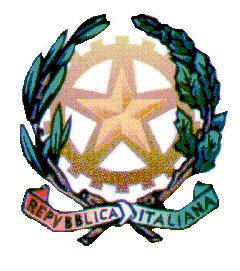 Liceo Scientifico Statale “G. B. Scorza”Via Popilia Palazzo Oleg – 87100 Cosenza                                                                                                           Centralino 09841861919 - www.liceoscorza.edu.it - csps03000g@istruzione.it - csps03000g@pec.istruzione.it                                                    c.c.p. 346874             Codice Fiscale 80005600780          Codice Univoco di fatturazione: UFKYI7AL DIRIGENTE SCOLASTICOL.S. “G.B. Scorza”COSENZAOggetto: RICHIESTA FERIE – FESTIVITA’ SOPPRESSE A.S. 2022/23.    L 	sottoscritt _______________________________ (qualifica) _________ per la C.d.C. ______, in servizio presso questa Scuola nel corrente anno scolastico 2022/23 con contratto a tempo Indeterminato/determinato CHIEDEAlla S.V. di poter usufruire dei seguenti periodi di congedo relativi all’anno scolastico 2022/2023 	L 	sottoscritt      , nell’a.s. 2022/2023,  ha già usufruito n.  	  giorni di festività soppresse. 	L 	sottoscritt       , nell’a.s. 2022/2023,  ha già usufruito n. 	  giorni di ferie.F. SOPPR.				dal_________________ al_________________Tot.gg.dal_________________ al_________________Tot.ggdal_________________ al_________________Tot.ggdal_________________ al_________________Tot.ggFERIE	                                                             dal_________________ al_________________Tot.gg.dal_________________ al_________________Tot.ggdal_________________ al_________________Tot.ggdal_________________ al_________________Tot.ggdal_________________ al_________________Tot.ggDurante il periodo di assenza il sottoscritto sarà domiciliato in   			Via  		n°____tel.  	                                                                                       Firma dipendenteVista la domanda,   si concede	 non si concede          Il Dirigente          Ing. Aldo Trecroci